S1 Appendix: Deployment summary of little penguins instrumented with camera, GPS and depth recorder (i). Representative GPS tracks were overlayed with recording periods from Gabo Island (a) and London Bridge (b) (ii). 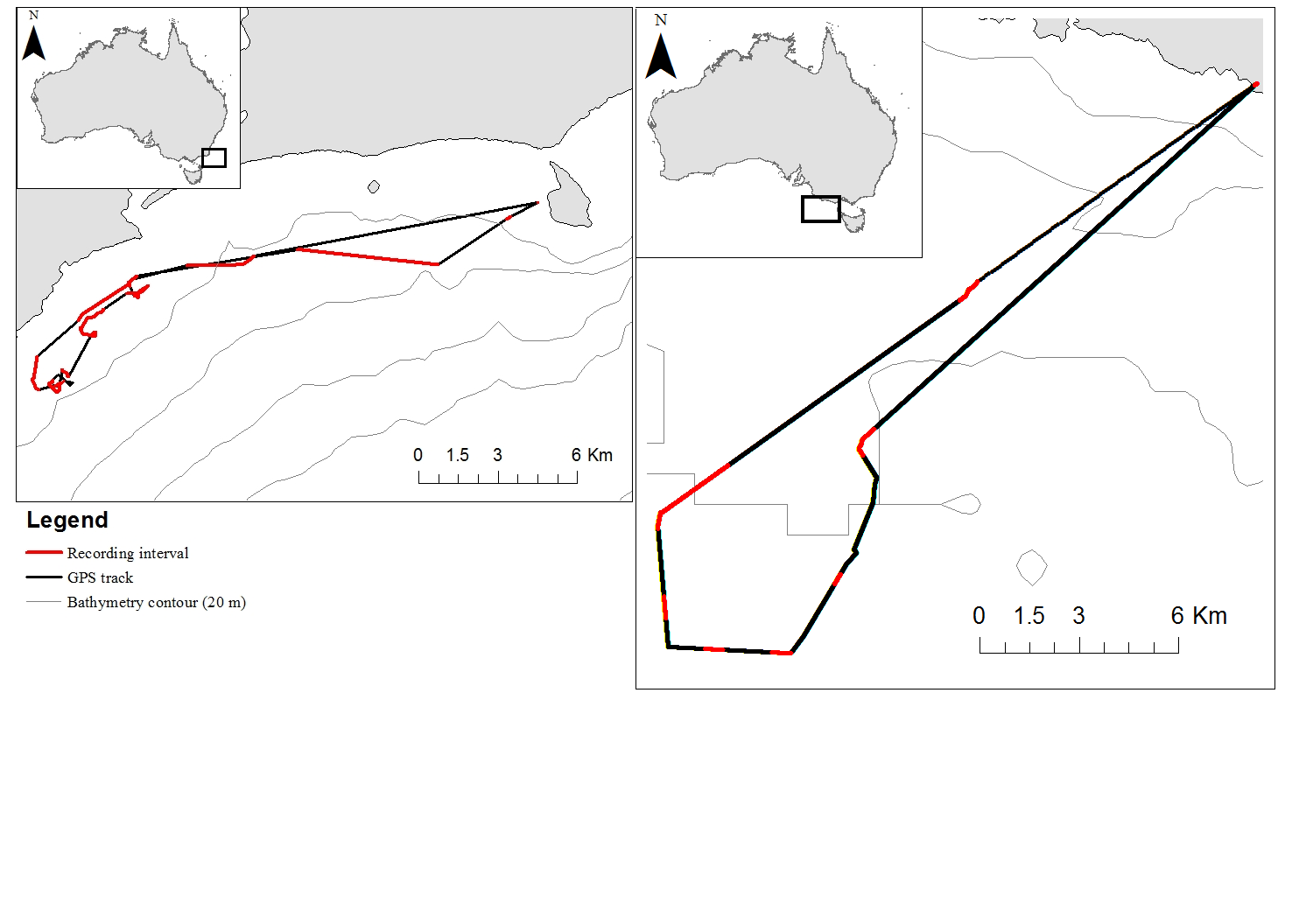 SiteSexTotalBody mass (g)Video data duration (h)Total trip duration (h) *Dive depth *Gabo IslandM61128 ± 29.33.7 ± 0.717.5 ± 0.47.1 ± 0.1F51038 ± 46.03.9 ± 0.317.5 ± 0.15.7 ± 0.2London BridgeM51120 ± 43.93.1 ± 0.117.5 ± 0.612.3 ± 0.2F5984 ± 43.03.6 ± 0.612.4 ± 2.35.7 ± 0.1*n = 14 due to malfunction of GPS and TDR units*n = 14 due to malfunction of GPS and TDR units*n = 14 due to malfunction of GPS and TDR units*n = 14 due to malfunction of GPS and TDR units*n = 14 due to malfunction of GPS and TDR units*n = 14 due to malfunction of GPS and TDR units